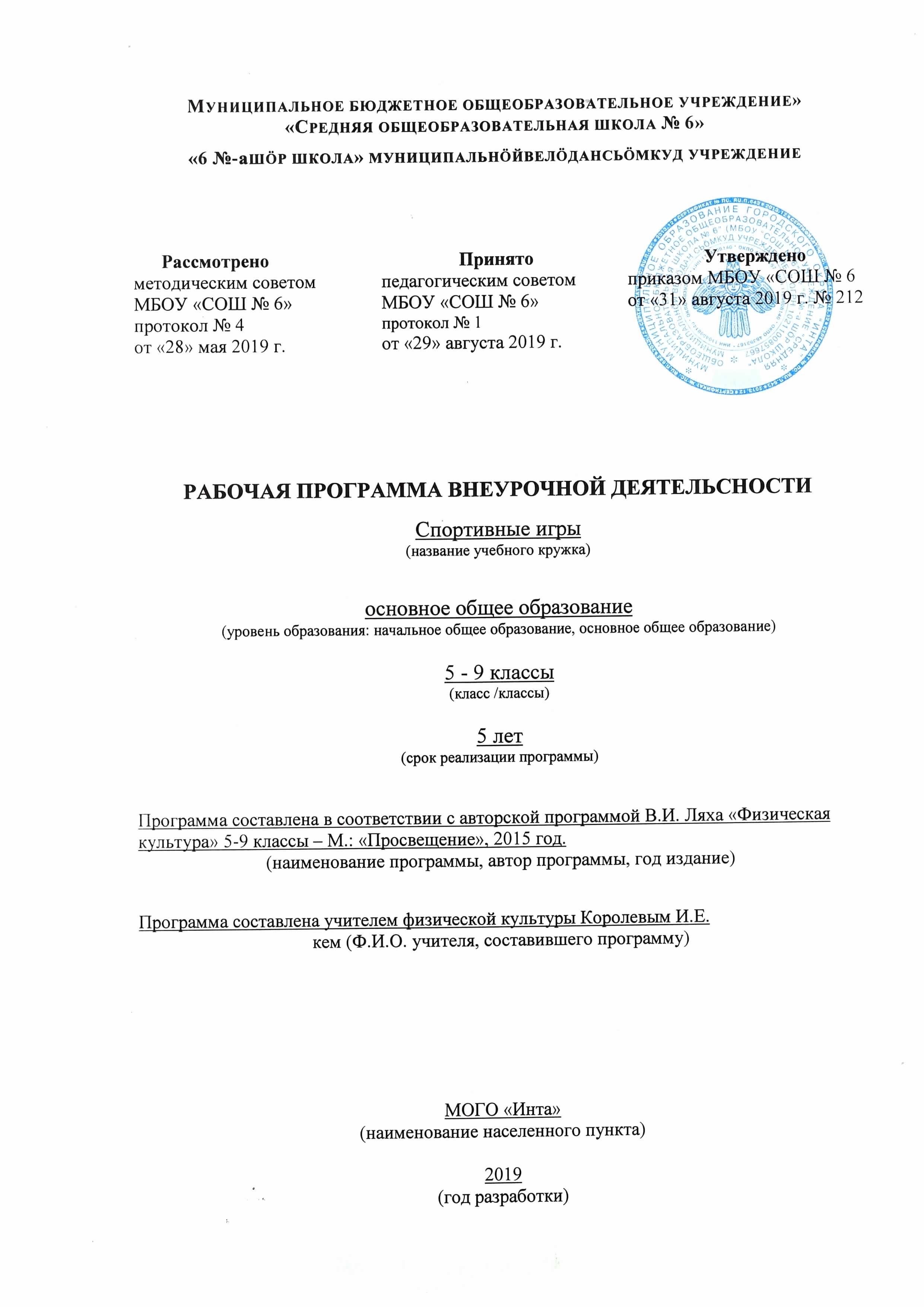  ПОЯСНИТЕЛЬНАЯ ЗАПИСКАНормативно – правовая база: 1.Закон «Об образовании в Российской Федерации» (от 29.12.2012г. №273-ФЗ). 2. Письмо Министерства образования и науки РФ «Об организации внеурочной деятельности при введении федерального государственного образовательного стандарта общего образования» 3.Федеральный государственный стандарт общего образования (основное общее образование).   4.  Авторская программа В.И. Ляха «Физическая культура» 5-9 классы – М.: «Просвещение», 2015 год. 5. Концепция духовно-нравственного развития и воспитания личности гражданина России.6. ФГОС ООО, утверждённый приказом Министерства образования и науки РФ от 17 декабря 2010 года № 1897. 7. Примерные программы по учебным предметам. Физическая культура 5 – 9 классы М. «Просвещение», 2010. (Стандарты второго поколения).8. Федеральный закон «О физической культуре и спорте в РФ» от 04.12.2007г. №329-ФЗ (ред. От 21.04 2011г.).9. Стратегия развития физической культуры и спорта на период до 2020г. Распоряжение правительства РФ от. 07.08.2009г. № 1101-р.10. Постановление Главного государственного санитарного врача РФ от 29.12.2010 №189 (в редакции от 29.06.2011) «Об утверждении СанПиН 2.4.2.2821-10 «Санитарно - эпидемиологические требования к условиям и организации обучения в общеобразовательных учреждениях».11. Приказ Минобрнауки России от 28.12.2010 №2106 «Об утверждении федеральных требований к образовательным учреждениям в части охраны здоровья обучающихся, воспитанников».12. Приказ Минобрнауки России от 04.10.2010 №986 «Об утверждении федеральных требований к образовательным учреждениям в части минимальной оснащенности учебного процесса и учебных помещений».13.  Устава МБОУ  СОШ 6.14. Учебного плана МБОУ  СОШ 6. 15. Годового календарного графика МБОУ   СОШ 6.Данная программа «Спортивные игры» для 5-9 классов разработана на основе авторской программы В.И. Ляха «Физическая культура» 5-9 классы – М.: «Просвещение», ., соответствует федеральным государственным образовательным стандартам 2009 года.Направление программы – спортивно-оздоровительное.Вид программы: модифицированная. Актуальность и перспективность курсаОбразовательный процесс в современной школе постоянно усложняется, и это требует от обучающихся значительного умственного и нервно-психического напряжения. Доказано, что успешность адаптации к новым условиям обеспечивается, помимо других важных факторов, определенным уровнем физиологической зрелости детей, что предполагает хорошее здоровье и физическое развитие, оптимальное состояние центральной нервной системы и функций организма, определенный уровень сформированности двигательных навыков и развития физических качеств. Это дает возможность выдерживать достаточно серьезные психофизические нагрузки, связанные со школьным режимом и новыми условиями жизнедеятельности.Однако невысокий уровень здоровья и общего физического развития многих детей, дальнейшее его снижение в процессе обучения представляют сегодня серьезную проблему.У многих учеников наблюдается низкая двигательная активность, широкий спектр функциональных отклонений в развитии опорно-двигательного аппарата, дыхательной, сердечно - сосудистой, эндокринной и нервной систем, желудочно-кишечного тракта и др.Детский организм по своим анатомо-физиологическим особенностям более чувствителен к неблагоприятным влияниям окружающей среды, а потому нуждается в таких внешних условиях обучения и воспитания, которые исключили бы возможность вредных влияний и способствовали бы укреплению здоровья, улучшению физического развития, повышению успешности учебной деятельности и общей работоспособности.В связи с этим обязательная оздоровительная направленность коррекционно-развивающего образовательного процесса должна быть напрямую связана с возможностями игры, которыми она располагает как средством адаптации  школьников к новому режиму. Игра способна в значительной степени обогатить и закрепить двигательный опыт детей и минимизировать те негативные моменты, которые имелись в их предшествующем физическом развитии и/или продолжают существовать. Результативно это может происходить только в том случае, если педагог хорошо знает индивидуальные особенности и потребности физического развития своих учеников, владеет рациональной технологией «встраивания» разнообразных подвижных, спортивных игр в режим жизнедеятельности  обучающегося и обладает широким арсеналом приемов использования их адаптационного, оздоровительно-развивающего и коррекционного потенциала.Количество часов распределено следующим образом:Цель программы: укрепление здоровья, физического развития и подготовленности обучающихся, воспитание личностных качеств, освоение и совершенствование жизненно важных двигательных навыков, основ спортивной техники избранных видов спорта.Задачи программы:Образовательные1. Обучить новым двигательным действиям для использования их в прикладных целях.2. Обучить основным приёмам техники и тактики спортивных игр.3. Сформировать устойчивый интерес к занятиям спортом.4. Формировать навыки самостоятельных занятий физическими упражнениями во время игрового досуга.5. Вооружить знаниями по истории развития некоторых видов спорта и правилам игры.6.Содействовать укреплению здоровья учащихся.Развивающие1.Развивать физические качества: быстроту, силу, ловкость, гибкость, выносливость.2. Развивать двигательные способности детей посредством подвижных игр и занятий спортом.3. Развивать логическое мышление, способность рассчитывать, прогнозировать и предугадывать ситуацию.4. Развивать этические и эстетические вкусы.Воспитательные1. Воспитывать у детей устойчивый интерес к занятиям физической культурой и спортом. 2. Воспитывать сильные черты личности, таких как воля к победе, решительность, стойкость, выносливость, выдержка, терпение, находчивость, трудолюбие, а также коллективизм, коммуникабельность, взаимовыручка.Возрастная группа обучающихся, на которую ориентированы занятияПрограмма ориентирована на обучающихся 5 – 9 классов и составлена с учетом возможностей учащихся, уровня их знаний и умений. Материал программы расположен по принципу усложнения и увеличения объема сведений. Программа состоит из разделов. В каждом разделе даны темы занятий, определено содержание практических работ и упражнений, а также перечислены основные требования к знаниям и умениям учащихся. Большинство разделов программы изучается с 5 по 9 классы. Учитель, соблюдая принципы систематичности и последовательности в обучении, при сообщении нового материала использует опыт учащихся как базу для расширения их знаний, совершенствования имеющихся у них умений и навыков и формирования новых.Набор в группу свободный.Объем часов, отпущенных на занятия и сроки реализации программы5-8 классы - 35 ч., 9 класс – 34 ч. (1 час в неделю), что соответствует количеству рабочих недель учебного плана для 5-9  классов. Периодичность занятий:Формы и методы работы:Для реализации программы используются несколько форм занятий:Режим занятийЗанятия учебной группы проводятся один раз в неделю: Все занятия по кружковой деятельности проводятся после уроков основного расписания, продолжительность соответствует рекомендациям СанПиН, т. е. 40 минут. Реализация данной программы в рамках кружковой деятельности соответствует предельно допустимой нагрузке обучающихся.Занятия проводятся в спортивном зале или на пришкольной спортивной площадке. Организация образовательного процесса предполагает использование форм и методов обучения, адекватных возрастным возможностям занимающихся через организацию здоровье сберегающих практик.В каждом занятии прослеживаются две части:теоретическая;практическая.Ожидаемые результаты и способы определения их результативностиВоспитательные результаты внеурочной деятельности школьников распределяются по трём уровням.1-й уровень - школьник знает и понимает общественную жизнь.2-й уровень – школьник ценит общественную жизнь.3-й уровень – школьник самостоятельно действует в общественной жизни.Система отслеживания и оценивания результатов обучения детей:Участие в школьных, кустовых, районных и областных соревнованиях, олимпиадах, марафонах (командное и индивидуальное первенство).Участие в предметных неделях.Создание портфолио каждого обучающегося.Формами проведения контрольно-зачетных занятий являются: зачеты по теоретическим основам знаний; диагностика уровня воспитанности;мониторинг личностного развития воспитанников; социометрические исследования; диагностирование уровня физического развития, функциональных возможностей детей;тестирование уровня развития двигательных способностей, уровня сформированных технических умений и навыков;анкетирование;участие в соревнованиях.Результаты освоения курса внеурочной деятельностиРеализация программы «Спортивная мозаика» способствует формированию познавательных, личностных, регулятивных, коммуникативных универсальных учебных действий обучающихся и предусматривает достижение следующих результатов образования:личностные результаты — готовность и способность обучающихся к саморазвитию, сформированность мотивации к учению и познанию, ценностно-смысловые установки выпускников начальной школы, отражающие их индивидуально-личностные позиции, социальные компетентности, личностные качества; сформированность основ российской, гражданской идентичности;метапредметные результаты — освоенные обучающимися универсальные учебные действия (познавательные, регулятивные и коммуникативные);предметные результаты — освоенный обучающимися в ходе изучения учебных предметов опыт специфической для каждой предметной области деятельности по получению нового знания, его преобразованию и применению, а также система основополагающих элементов научного знания, лежащая в основе современной научной картины мира.Метапредметными результатами программы внеурочной деятельности по спортивно-оздоровительному направлению «Спортивная мозаика» - является формирование следующих универсальных учебных действий (УУД):Регулятивные УУД:Определять и формулировать цель деятельности с помощью учителя.Проговаривать последовательность действий.Работать по предложенному учителем плану.Учиться совместно с учителем и другими учениками давать эмоциональную оценку деятельности на занятии.2. Познавательные УУД:Делать предварительный отбор источников информации: ориентироваться в учебнике (на развороте, в оглавлении, в словаре).Добывать новые знания: находить ответы на вопросы, используя учебник, свой жизненный опыт и информацию, полученную на занятии.Перерабатывать полученную информацию: делать выводы в результате совместной работы.Преобразовывать информацию из одной формы в другую: составлять рассказы на основе простейших моделей, находить и формулировать решение задачи с помощью простейших моделей (предметных, рисунков, схематических рисунков).3. Коммуникативные УУД:Умение донести свою позицию до других: оформлять свою мысль в устной и письменной речи (на уровне одного предложения или небольшого текста).Слушать и понимать речь других.Средством формирования этих действий служит технология проблемного диалога (побуждающий и подводящий диалог).Совместно договариваться о правилах общения и поведения на занятиях кружка, в командной игровой деятельности и следовать им.Учиться выполнять различные роли в группе (лидера, исполнителя, критика).Средством формирования этих действий служит организация работы в парах и малых группах.Оздоровительные результаты программы внеурочной деятельности:осознание обучающимися необходимости заботы о своём здоровье и выработки форм поведения, которые помогут избежать опасности для жизни и здоровья;социальная адаптация детей, расширение сферы общения, приобретение опыта взаимодействия с окружающим миром.Первостепенным результатом реализации программы внеурочной деятельности будет сознательное отношение обучающихся к собственному здоровью во всех его проявлениях.Планируемые результатыЛичностные универсальные учебные действияУ обучающегося будут сформированы:основы гражданской идентичности личности в форме осознания «Я» как гражданина России, чувства сопричастности и гордости за свою Родину, народ, историю через знакомство с современными Олимпийскими играми и спортивными традициями, представление о героях-спортсменах;интерес к различным видам физкультурно-спортивной и оздоровительной деятельности;способность к самооценке на основе критериев успешности учебной и физкультурной деятельности посредством определения уровня развития физических качеств;внутренняя позиция школьника на уровне положительного отношения к занятиям физкультурой, к школе;уважение к чувствам и настроениям другого человека, доброжелательное отношение к людям через командные упражнения и подвижные игры;представления о физической красоте человека через знакомство с физкультурно-оздоровительной деятельностью;эстетические идеалы, чувство прекрасного через знакомство с эстетическими видами спорта;умение видеть красоту, используя методы определения качества техники выполнения движений;знание основных моральных норм и ориентация на их выполнение в игровых видах спортивной деятельности;установка на здоровый образ жизни.Обучающийся получит возможность для формирования:понимания значения физической культуры, в жизни человека;первоначальной ориентации на оценку результатов собственной физкультурно-оздоровительной и спортивной деятельности;представления о рациональной организации режима дня, самостоятельных физкультурных занятий;представления об организации мест для занятий физическими упражнениями и использовании приемов самостраховки;выраженной устойчивой учебно-познавательной мотивации к занятиям физической культурой;адекватного понимания причин успешного или неуспешного развития физических качеств и освоения учебного материала;устойчивого следования моральным нормам и этическим требованиям в поведении учащихся в игровой и соревновательной деятельности;осознания элементов здоровья, готовности следовать в своих действиях и поступках нормам здоровьесберегающего поведения.Регулятивные универсальные учебные действияОбучающийся научится:планировать свои действия в соответствии с поставленной задачей, учитывая свои возможности и условия ее реализации;оценивать правильность выполнения движений и упражнений спортивно-оздоровительной деятельности на уровне оценки соответствия их техническим требованиям и правилам безопасности;адекватно воспринимать предложения и оценку учителей, товарищей;проводить самоанализ выполненных упражнений на основе знаний техники упражнения;вносить необходимые коррективы в действия, учитывая характер сделанных ошибок;различать способ и результат собственных и коллективных действий.Обучающийся получит возможность научиться:в сотрудничестве с учителем ставить новые учебные задачи, учитывая свои физические возможности и психологические особенности;оценивать технику выполнения упражнения одноклассника, проводить анализ действий игроков во время игры;самостоятельно осваивать новые упражнения по схеме, данной учителем;проявлять познавательную инициативу в учебном сотрудничестве в качестве помощника учителя при организации коллективных действий;осуществлять контроль физического развития, используя тесты для определения уровня развития физических качеств;проводить самоанализ выполняемых упражнений и по ходу действий вносить необходимые коррективы, учитывая характер сделанных ошибок.Познавательные универсальные учебные действияОбучающийся научится:осуществлять поиск необходимой информации для выполнения учебных заданий с использованием учебной литературы, энциклопедий, справочников (включая электронные цифровые ресурсы), в открытом информационном пространстве, в т.ч. контролируемом пространстве Интернета;использовать знаково-символические средства, в т.ч. модели и схемы для составления и записи общеразвивающих упражнений и комплексов зарядки;осуществлять запись о состоянии своего здоровья и самочувствия до и после выполнения физических упражнений;строить сообщения в устной и письменной форме, используя правила записи и терминологию общеразвивающих упражнений;читать простое схематическое изображение упражнения и различать условные обозначения;Обучающийся получит возможность научиться:осуществлять расширенный поиск информации с использованием ресурсов библиотек и Интернета;осознанно и произвольно строить сообщения в устной и письменной форме, используя терминологию, правила записи и названия общеразвивающих упражнений;осуществлять выбор наиболее эффективных способов подбора упражнений в зависимости от конкретных условий;самостоятельно достраивать и восполнять недостающие компоненты при составлении комплексов ОРУ и акробатических упражнений;произвольно и осознанно владеть общими приемами для решения задач в процессе подвижных игр;анализировать технику игры или выполнения упражнений, строя логичные рассуждения, включающие установление причинно-следственных связей;выявлять связь занятий физической культурой с трудовой и оборонной деятельностью;характеризовать роль и значение режима дня в сохранении и укреплении здоровья.Коммуникативные универсальные учебные действияОбучающийся научится:адекватно использовать коммуникативные, прежде всего речевые, средства для решения различных коммуникативных задач игровой и групповой деятельности;использовать речь для регуляции своего действия и действий партнера;допускать возможность существования у людей различных точек зрения, в т.ч. отличной от его собственной, и ориентироваться на позицию партнера в общении и взаимодействии;разрабатывать единую тактику в игровых действиях, учитывая мнения партнеров по команде;отстаивать свое мнение, формулируя собственную позицию;договариваться и приходить к общему решению в совместной игровой и спортивной деятельности, уважая соперника;контролировать свои действия в коллективной работе;во время подвижных и спортивных игр строить тактические действия, взаимодействуя с партнером и учитывая его реакцию на игру;следить за действиями других участников в процессе групповой или игровой деятельности;контролировать действия партнера во время выполнения групповых упражнений и упражнений в парах;соблюдать правила взаимодействия с игроками;задавать вопросы для уточнения техники упражнений или правил игры.Обучающийся получит возможность научиться:учитывать в своих действиях позиции других людей и координировать деятельность, несмотря на различия во мнениях;при столкновении интересов уметь обосновывать собственную позицию, учитывать разные мнения;аргументировать свою позицию и согласовывать ее с позициями партнеров по команде при выработке общей тактики игры;продуктивно содействовать разрешению конфликтов на основе учета интересов и позиций партнеров и соперников;последовательно, точно и полно передавать партнеру необходимую информацию для выполнения дальнейших действий;задавать вопросы, необходимые для организации собственной деятельности и выполнения упражнений с партнером;осуществлять взаимный контроль и взаимопомощь при выполнении групповых или парных упражнений, а также осуществлять страховку при выполнении акробатических элементов;адекватно использовать речевые средства для эффективного решения разнообразных коммуникативных задач.ВоспитательныеСодержание программыV. Тематическое планированиеЛист корректировки рабочей программы внеурочной деятельности для 5 – 9 классов«Спортивные игры»№РазделыКол-во часовКол-во часовКол-во часовКол-во часовКол-во часов№Разделы5кл6кл7кл8кл9кл1Футбол10101010102Баскетбол12121212124Волейбол1313131312Итого:3535353534Продолжительность занятийПериодичность  в неделюКоличество   часов  в неделюКоличество         часов  в годКоличество         часов  в годЗанятия проводятся во второй половине дня. Время занятий – 35-45 минут1 раз в неделю1 час  в неделю5-8 классы9 классЗанятия проводятся во второй половине дня. Время занятий – 35-45 минут1 раз в неделю1 час  в неделю35 часа в год34 часа в годВводное занятиеПедагог знакомит обучающихся с техникой безопасности, особенностями организации обучения и предлагаемой программой работы на текущий год. На этом занятии желательно присутствие родителей обучающихся (особенно 1-го года обучения).Однонаправленные занятияПосвящены только одному из компонентов подготовки игрока: техники, тактики или общефизической подготовке.Комбинированные занятияВключают два-три компонента в различных сочетаниях: техническая и физическая подготовка; техническая и тактическая подготовка; техническая, физическая и тактическая подготовка.Целостно-игровые занятияПостроены на учебной двухсторонней игре по упрощенным правилам, с соблюдением основных правил.Контрольные занятияПрием нормативов у занимающихся, выполнению контрольных упражнений (двигательных заданий) с целью получения данных об уровне технико-тактической и физической подготовленности занимающихся.СодержаниеСпособ достиженияФормы          деятельностиПервый уровень результатовПервый уровень результатовПервый уровень результатовПриобретение школьником социальных знаний (об общественных нормах, устройстве общества, о социально одобряемых и неодобряемых формах поведения в обществе и т.п.), первичного понимания социальной реальности и повседневной жизниДостигается во взаимодействии с учителем как значимым носителем положительного социального знания и повседневного опытаБеседа, лекция, учебные занятияВторой уровень результатовВторой уровень результатовВторой уровень результатовПолучение школьником опыта переживания и позитивного отношения к базовым ценностям общества (человек, семья, Отечество, природа, мир, знания, труд, культура), ценностного отношения к социальным реальностям в целомДостигается во взаимодействии школьников между собой на уровне класса, школы, т.е. в защищенной, дружественной социальной среде, где он подтверждает практически приобретенные социальные знания, начинает их ценить (или отвергать)учебно-тренировочные занятия, соревнования, походыТретий уровень результатовТретий уровень результатовТретий уровень результатовПолучение школьником опыта самостоятельного общественного действия в открытом социуме, за пределами дружественной среды школы, где не обязательно положительный настройДостигается во взаимодействии школьника с социальными субъектами, в открытой общественной средеАкции, социальные проекты, кустовые и районные соревнованияПЕРВЫЙ УРОВЕНЬприобретение школьником социальных знаний, понимания социальной реальности и повседневной жизниВТОРОЙ УРОВЕНЬформирование позитивных отношений школьника к базовым ценностям нашего общества и к социальной реальности в целомТРЕТИЙ УРОВЕНЬприобретение школьником опыта самостоятельного социального действия* приобретение общих знаний о культуре поведения,  преодоление дисгармонии с окружающим миром и в самом себе, усвоение представлений об организации собственной творческой, культурной, и духовной жизни в различных сферах и ситуациях;*осознание общепринятых ценностей и оценка своих способностей и потребностей*получение опыта переживания, преодоление негативных приобретенных черт личности (застенчивость, неуверенность, грубость, боязнь ошибки, замкнутость, неверие в свои силы);*получение возможности стать полноправным участником общекультурной жизни взрослых;*попытка осознать параметры требований и содержания культуры школьного и человеческого сообщества*получение опыта самостоятельного действия;*овладение потенциалом межличностного взаимодействия в разных сферах культурной и общественной жизни;*приобретение умений представить собственные проекты сверстникам, родителям, учителямПриобретение школьником знаний о правилах ведения здорового образа жизни, об основных нормах гигиены тела и психогигиены, о технике безопасности на занятиях и правилах бесконфликтного поведения; о принятых в обществе нормах отношения к природе, окружающим людям; об ответственности за поступки, слова и мысли, за свое физическое и душевное здоровье; о неразрывной связи внутреннего мира человека и его внешнего окружения.Развитие ценностного отношения школьника к своему здоровью и здоровью окружающих его людей, к спорту и физкультуре, к природе: животным, растениям, деревьям, воде и т.д.Приобретение школьником опыта актуализации спортивно-оздоровительной деятельности в социальном пространстве; опыта заботы о младших, опыта самообслуживания, самооздоровления и самосовершенствования,   опыта самоорганизации совместной деятельности с другими школьниками; опыта управления другими и принятия на себя ответственности за здоровье и благополучие других.  №РазделыКол-во часовКол-во часовКол-во часовКол-во часовКол-во часов№Разделы5кл6кл7кл8кл9кл1Футбол10101010102Баскетбол12121212124Волейбол1313131312Итого:3535353534№ТемаТемаОсновное содержание занятияКол-во часовдатадата№ТемаТемаОсновное содержание занятияКол-во часовпланфактБаскетболБаскетболБаскетболБаскетбол111Стойки и перемещения баскетболистаСтойки и перемещения баскетболистаСтойки игрока. Перемещение в стойке приставными шагами боком, лицом и спиной вперед. Остановка двумя руками и прыжком. Повороты без мяча и с мячом. Комбинация из основных элементов техники передвижений (перемещение в стойке, остановка, поворот, ускорение).12Остановки:Остановки:Стойки игрока. Перемещение в стойке приставными шагами боком, лицом и спиной вперед. Остановка двумя руками и прыжком. Повороты без мяча и с мячом. Комбинация из основных элементов техники передвижений (перемещение в стойке, остановка, поворот, ускорение).13«Прыжком»«Прыжком»Стойки игрока. Перемещение в стойке приставными шагами боком, лицом и спиной вперед. Остановка двумя руками и прыжком. Повороты без мяча и с мячом. Комбинация из основных элементов техники передвижений (перемещение в стойке, остановка, поворот, ускорение).14«В два шага»«В два шага»Стойки игрока. Перемещение в стойке приставными шагами боком, лицом и спиной вперед. Остановка двумя руками и прыжком. Повороты без мяча и с мячом. Комбинация из основных элементов техники передвижений (перемещение в стойке, остановка, поворот, ускорение).15Передачи мячаПередачи мячаЛовля и передача мяча двумя руками от груди и одной рукой от плеча на месте и в движении без сопротивления защитника (в парах, тройках, квадрате, круге).16Ловля мячаЛовля мячаЛовля и передача мяча двумя руками от груди и одной рукой от плеча на месте и в движении без сопротивления защитника (в парах, тройках, квадрате, круге).17Ведение мячаВедение мячаВедение мяча в низкой, средней и высокой стойке на месте, в движении по прямой, с изменением направления движения и скорости. Ведение без сопротивления защитника ведущей и не ведущей рукой.18Броски в кольцоБроски в кольцоБроски одной и двумя руками с места и в движении (после ведения, после ловли) без сопротивления защитника. Максимальное расстояние до корзины 3,60 метра.191011Подвижные игрыПодвижные игрыПодвижные игры на базе баскетбола («школа мяча», «гонка мяча», «охотники и утки» и т.п.). Приложение №4.111ВолейболВолейболВолейболВолейбол1112ПеремещенияПеремещенияСтойки игрока. Перемещение в стойке приставными шагами боком, лицом и спиной вперед. Ходьба, бег и выполнение заданий (сесть на пол, встать, подпрыгнуть и т.п.). Комбинация из основных элементов техники передвижений (перемещение в стойке, поворот, ускорение).113ПередачаПередачаПередачи мяча сверху двумя руками на месте и после перемещения вперед. Передачи двумя руками сверху в парах. Передачи мяча над собой. Тоже через сетку. Игра по упрощенным правилам мини-волейбола, игра по правилам в пионербол, игровые задания.114Нижняя прямая подача с середины площадкиНижняя прямая подача с середины площадкиНижняя прямая подача мяча с расстояния 3-6 м от сетки115Прием мячаПрием мячаПрием мяча снизу двумя руками над собой и на сетку. Прием подачи.116171819202122Подвижные игры и эстафетыПодвижные игры и эстафетыПодвижные игры, эстафеты. Приложение №4.1111111ФутболФутболФутболФутбол122323Стоики и перемещенияСтойки игрока; перемещения в стойке приставными шагами боком и спиной вперед, ускорения, старты из различных положений. Комбинации из освоенных элементов техники передвижений (перемещения, остановки, повороты, ускорения).12424Удар внутренней стороной стопы по неподвижному мячу с места, с одного-двух шаговУдары по неподвижному и катящемуся мячу внутренней стороной стопы и средней частью подъёма, с места, с одного-двух шагов.Вбрасывание из-за «боковой» линии.12525Удар внутренней стороной стопы по мячу, катящемуся навстречуУдары по неподвижному и катящемуся мячу внутренней стороной стопы и средней частью подъёма, с места, с одного-двух шагов.Вбрасывание из-за «боковой» линии.12626Передачи мячаОстановка катящегося мяча внутренней стороной стопы и подошвой. Передачи мяча в парах Комбинации из освоенных элементов: ведение, удар (пас), прием мяча, остановка. Игры и игровые задания.1272829303132333435272829303132333435Подвижные игрыПодвижные игры: «Точная передача», «Попади в ворота». 111111111Физическая подготовка в процессе занятийИтого35Название темыДата проведения по плануПричина корректировкиКорректирующие мероприятия Дата проведения по факту